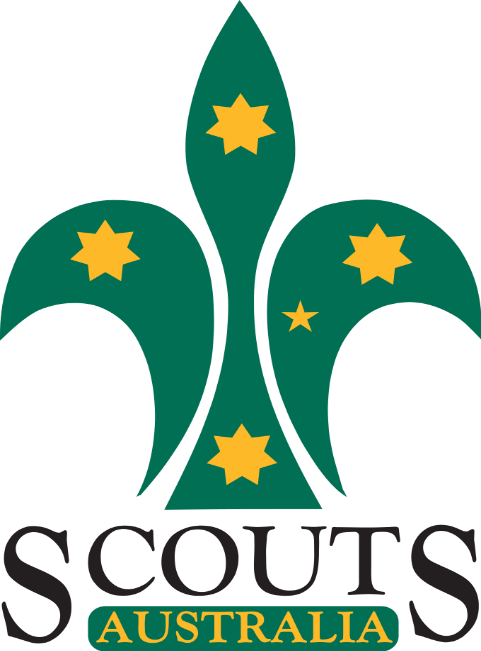 The Scout Group is recruiting 6 - 14 year old boys & girls to  become Joeys, Cubs & Scouts.Do  you want to get your kids off the computer and back outside.  Why not look at Scouting.  Your children can try anytime throughout the year for 4 - 6   weeks without you paying any money, so if they don’t like it, then you don’t pay.  We teach your children leadership skills, resiliance, confidence, all by playing games and having fun.   Scouting worldwide is led by parents just like us.We do it all: games, crafts, cooking, fishing,  community service,  compass work, canoeing, bushcare, more games, skits, camp fire fun, songs, knots, swimming, first aid, bike riding, surf safety, more games, camps, movie nights, bushcraft, lots and lots of outdoor activities, end of term parties, so, so, so  much more.  Check out our website:  www.inglesidescoutgroup.com  & facebook pageContact  Pam 0409 123 456   or   inglesidegroupleader@gmail.comJoeys 6-7 yo Mon 5 to 6pm.    Cubs 8-10yo Tues 6.30 to 8pmScouts 11-14yo Thursday 7-9pm            Or just turn up at the hall 15 Palm st,             but be warned, we may be away on an adventurous activity.